    Rozpoczęcie 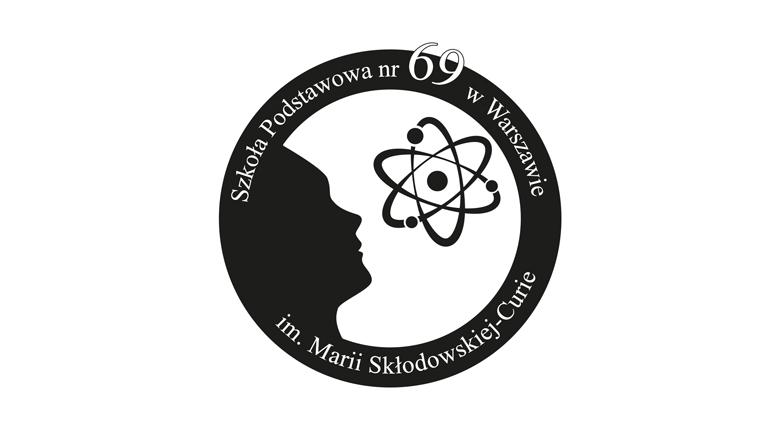 roku szkolnego 2021/20221 września 2021 roku /środa/klasygodzinasalawejście/ wyjścieIV9:004a – sala 284b – sala 264c – sala 27  wejście nr 1(przez szatnię)I9:0010:301a – sala 121b – sala 12wejście nr 1(przez szatnię)II9:302a – sala 72b – sala 82c – sala 5wejście nr 1(przez szatnię)III10:303a – sala 83b – sala 63c – sala 4  wejście nr 1(przez szatnię)5a 5b 5c9:305a – sala 165b – sala 175c – sala 18wejście nr 2(przy sali gimnastycznej)6a 6b 6c 6d 10:306a -  sala 246b - 176c – sala 196d – sala 20– wejście nr 2(przy sali gimnastycznej)7a 7b 7c7d11:307a – sala 177b – sala 187c – sala 197d – sala 24wejście nr 1(przez szatnię)8a 8b 8c 8d11:308a – sala 268b – sala 278c – sala 288d - sala 16wejście nr 2(przy sali gimnastycznej)